Sample Assessment Tasks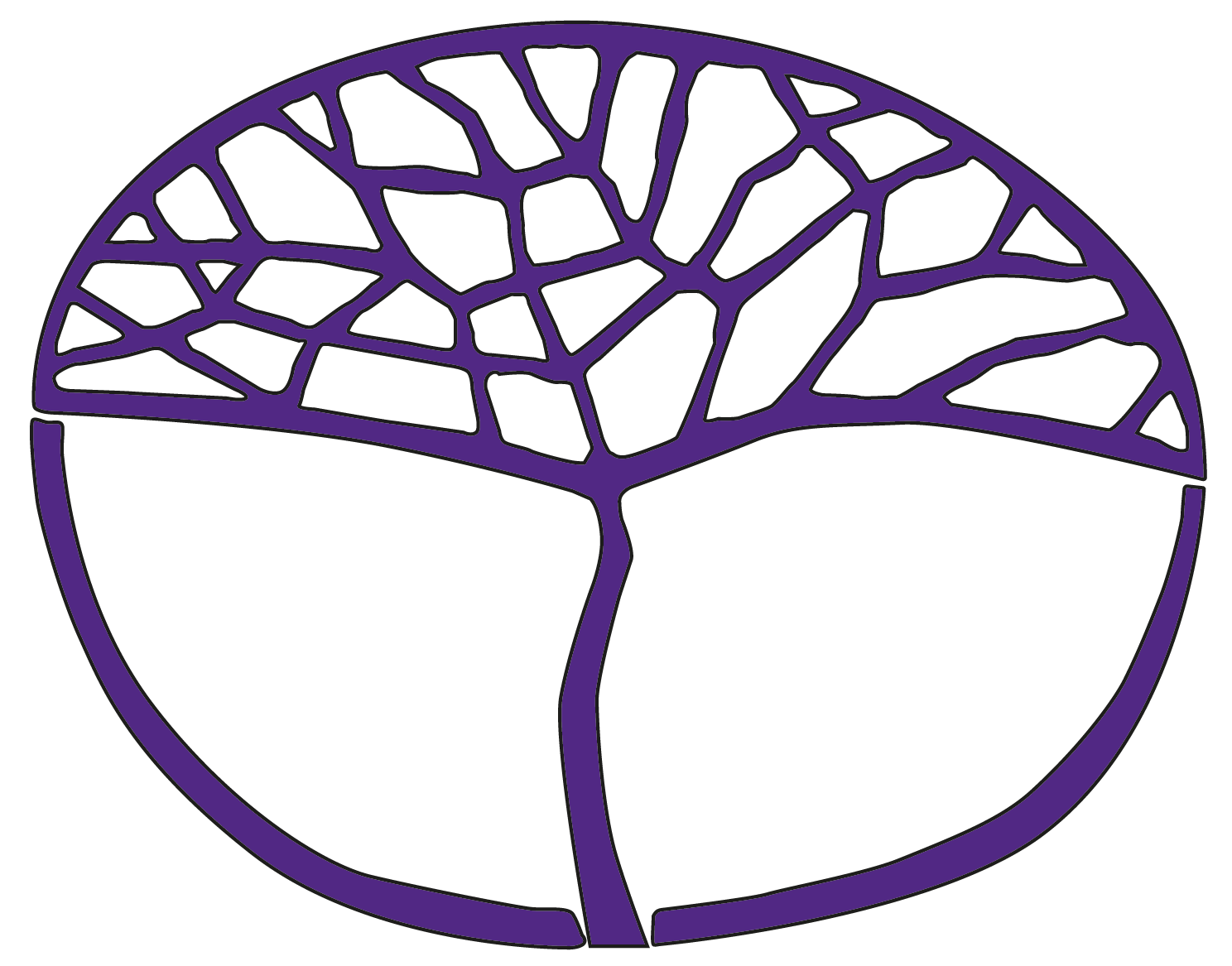 Aboriginal and Intercultural StudiesGeneral Year 12Acknowledgement of CountryKaya. The School Curriculum and Standards Authority (the Authority) acknowledges that our offices are on Whadjuk Noongar boodjar and that we deliver our services on the country of many traditional custodians and language groups throughout Western Australia. The Authority acknowledges the traditional custodians throughout Western Australia and their continuing connection to land, waters and community. We offer our respect to Elders past and present.Copyright© School Curriculum and Standards Authority, 2023This document – apart from any third-party copyright material contained in it – may be freely copied, or communicated on an intranet, for non-commercial purposes in educational institutions, provided that the School Curriculum and Standards Authority (the Authority) is acknowledged as the copyright owner, and that the Authority’s moral rights are not infringed.Copying or communication for any other purpose can be done only within the terms of the Copyright Act 1968 or with prior written permission of the Authority. Copying or communication of any third-party copyright material can be done only within the terms of the Copyright Act 1968 or with permission of the copyright owners.Any content in this document that has been derived from the Australian Curriculum may be used under the terms of the Creative Commons Attribution 4.0 International licence.DisclaimerAny resources, such as texts, websites and so on that may be referred to in this document are provided as examples of resources that teachers can use to support their learning programs. Their inclusion does not imply that they are mandatory or that they are the only resources relevant to the course.Sample assessment taskAboriginal and Intercultural Studies – General Year 12Task 1 – Unit 3Assessment type: ResponseConditionsPeriod allowed for completion of the task: one week in classTask weighting: 10% of the school mark for this pair of unitsSyllabus content assessed in this taskinterrelationship between language, culture and Country, including:the significance of place names, including two specific examplesthe importance of restoring and using First Nations place namesPart A	(24 marks)Prepare a proposal for either changing the name or using dual names for a selected geographical feature.In your proposal include the following:	Explain the significance and meaning of the Aboriginal name.	(6 marks)Provide a map outlining the area where the proposed name is to be applied.	(2 marks)Design a sign using the new name/s following the Landgate guidelines.	(2 marks)Explain who should be consulted about the proposed name change and why consultation is important.	(6 marks)Discuss why restoring and using Aboriginal and dual names for places is important. Use examples to support your discussion.	(8 marks)Part B	(6 marks)Create an A3-sized visual representation showing the interrelationship between language, culture and Country.In your visual representation, use a combination of words, symbols and/or images in both English and Aboriginal Language.Examples of visual representations: Danjoo Koorliny https://kelvybird.com/danjookoorliny/In developing your proposal and visual representation, practise ethical scholarship, including:respecting variation between cultural groups of processes and protocols for collecting, acknowledging, and communicating informationadopting protocols and conventions to communicate in culturally appropriate waysapplying appropriate referencing techniques accurately and consistently.Use appropriate referencing techniques to acknowledge sources. The source of information for your proposal and visual representation must be recorded following the school protocols.ResourcesLandgate – Aboriginal place naming 
https://www0.landgate.wa.gov.au/maps-and-imagery/wa-geographic-names/aboriginal-and-dual-namingA guideline to Aboriginal naming and dual naming of geographic features and places in Western Australia. Click on ‘View the guidelines’ (PDF) Department of Local Government, Sport and Cultural Industries – Gnarla Boodja Mili Mili (Our Country on Paper)https://www.dlgsc.wa.gov.au/department/publications/publication/gnarla-boodja-mili-mili-(our-country-on-paper) 
An online interactive map acknowledging the names of Noongar places throughout the Perth CBD area, also known as Boorloo or Burrell in the Noongar languageThe West Australian – Ken Wyatt welcomes Fremantle’s consideration of Aboriginal names for major landmarks 
https://thewest.com.au/news/fremantle/ken-wyatt-welcomes-fremantles-consideration-of-aboriginal-place-names-for-major-landmarks-ng-b881205953zAnalysis & Policy Observatory – Understanding place names In Southwest Australia: Katitjin Ngulluckiny Boodera by Len Collard, Dora Marinova, Brian Goodchild
https://apo.org.au/node/60041  Boodjar – Nyungar Placenames in the South-West of Western Australia  https://www.boodjar.sis.uwa.edu.au/information-and-resourcesNoongar of Beeliar – Swan River 
https://www.youtube.com/watch?v=ONwcf6ORgZUWestern Australian Museum – Fanny Balbukhttps://museum.wa.gov.au/explore/wetlands/aboriginal-context/fanny-balbukAcademia – Kuraree the heart of Perth – 150 years of the Perth Town Hall
https://www.academia.edu/44173553/Kuraree_the_heart_of_Perth_150_years_of_the_Perth_Town_HallCity of Albany – Document Centre https://www.albany.wa.gov.au/documents/publications Scroll down or search for ‘Restoring Menang Noongar Place Names Project Report’ (PDF)Marking key for sample assessment task 1 – Unit 3Part AExplain the significance and meaning of the Aboriginal name.	(6 marks)Provide a map outlining the area where the proposed name is to be applied.	(2 marks)Design a sign using the new name/s following the Landgate guidelines.	(2 marks)Explain who should be consulted about the proposed name change and why consultation is important.	(6 marks)Discuss why restoring and using Aboriginal and dual names for places is important. Use examples to support your discussion.	(8 marks)Part BCreate an A3-sized visual representation showing the interrelationship between language, culture and Country.Sample assessment taskAboriginal and Intercultural Studies – General Year 12Task 4 – Unit 3Assessment type: InquiryConditionsPeriod allowed for completion of the taskPart A and B: three weeks of directed classwork and homework Part C: 50 minutes in class under test conditions with no notesTask weighting: 10% of the school mark for this pair of unitsSyllabus content assessed in this taskSelect two Australian First Nations Peoples’ organisations, businesses and/or enterprises, which are based on Australian First Nations Peoples’ skills and knowledge of sustainability, environmental protection, conservation, or care of Country such as:tourism experiencescommercial production of foods and medicinescare and protection of heritage and significant sitesLand and Seas Council Organisationsranger programs.For the two selected organisations and/or enterprises investigate (where applicable and culturally appropriate):the background and reasons for the establishment of the organisation/enterprisesthe benefits of the organisations, businesses and/or enterprise for Australian First Nations Peoples, including:socialeconomic environmental culture and identitypoliticalcontributions of the organisations, businesses and/or enterprise to the broader Australian society and the environment. Part A: Inquiry process	(12 marks)Develop a plan for conducting your inquiry with clearly defined aims, using an appropriate framework. If working in pairs, your plan must clearly show what each person is responsible for completing.	(4 marks)Select a range of culturally responsive sources which include First Nations Peoples perspectives.	(2 marks)Organise information and/or data into an appropriate note-making framework.	(4 marks)
The inquiry notes must:be clear and ordered (headings can be used)cover all aspects of the inquiry.Use appropriate referencing techniques to acknowledge sources. The source of information for your research notes must be recorded following the school protocols.	(2 marks)The inquiry notes and the bibliography are to be submitted at the same time as your written report.Part B: Communicating findings	(44 marks)Prepare a report (minimum 800 words) which draws conclusions using evidence and considers different perspectives.In your report you need to:include an introduction that describes the background and reasons for the establishment of the organisations, businesses and/or enterprises	(8 marks)provide an explanation of the benefits of the organisations, businesses and/or enterprises for Australian First Nations Peoples, including:	(20 marks)socialeconomic environmental culture and identitypoliticalinclude a conclusion discussing the contributions of the organisations, businesses and/or enterprises to the broader Australian society and/or the environment 	(8 marks)include four to six photographs which support the information for each of the selected organisations. Each photo should have a caption outlining what the photo is showinguse appropriate ethical protocols when including other people’s photographsprovide acknowledgments for each photograph and include the location (name of country, place and date) for each photograph include detailed information relating to the syllabus content.	(8 marks)Part C: In-class reflection	(22 marks)Complete a reflection in class under test conditions. You will have 50 minutes to complete the reflection. You will not be able to refer to any notes during this time.Part C: In-class reflection	(22 marks)The two organisations you investigated: 	Outline the background and reasons for the establishment of the two organisations you investigated.	(8 marks)Name of Organisation 1:Name of Organisation 2:Explain one of the main benefits for Australian First Nations Peoples of each of the two organisations. 	(6 marks)Organisation 1 benefit: Organisation 2 benefit : Evaluate the contributions of one of the organisations to the broader Australian society and/or the environment.	(8 marks)Marking key for sample assessment task 4 – Unit 3Part A: Inquiry process Part B: Communicating findingsPart C: ReflectionSample assessment taskAboriginal and Intercultural Studies – General Year 12Task 8 – Unit 4Assessment type: Social actionConditionsPeriod allowed for completion of the task: five weeks followed by 50 minutes in class under test conditionsTask weighting: 15% of the school mark for this pair of unitsSyllabus content assessed in this taskactions that individuals, communities and organisations can take and are taking to contribute to reconciliationSocial action taskEither individually or in groups, plan and conduct a social action task, with the purpose to educate and inform others about how individuals and communities can actively contribute to reconciliation.Part A: Gather information and learn about the actions that individuals, communities and organisations are taking to contribute to reconciliation and identify a specific action on which to focus	(9 marks)Research and take notes about the relevant syllabus content, including exploring the varying perspectives on reconciliation.Create a graphic organiser to reflect on why reconciliation is important, what change you want to see and what can you do to help make that happen.Part B: Action and plan	(10 marks)Choose an action. Examples include: sharing your information and ideas with others through live or online multimodal presentationspresenting at local organisations to educate the communitydeveloping video clipsdeveloping and sharing educational resourceswriting a children’s book and reading it to a local primary schooldelivering a TED Talk-style lecturewriting and performing lyrics for a songcreating large visual display boards in the communitycreating and distributing pamphletsorganising a letter-writing campaign or petition to local and/or national government ministersconducting culturally sensitive public interviews with local community membersperforming role-playsorganising and inviting an audience to attend a panel discussiondeveloping a museum display for the local community library.Create a plan.Write a clear aim for what you would like to achieve and what action would best achieve the aim. Design an action plan that educates, unites people to your cause, and/or advocates for a policy change to address the issue.Plan how you will connect with and engage your local community to get any required permissions and/or to get the perspectives of those with lived experiences.Construct a planning schedule, including resources needed, time allocation, people to contact, permissions required etc.If working in a group, develop and negotiate a plan allocating tasks to specific members.Assess the likely success of your plan; consider whether the goals and tasks of the plan are clear. Is your plan likely to achieve its goals? What might be some unintended consequences of your plan? Is your proposed action plan respectful to all community members? Is the plan achievable given the time and available resources? Is the plan comprehensive and detailed about all the important parts of the task?Plan how you are going to assess the success of your social action, e.g. survey the community.Part C: Taking action	(10 marks)Implement your social action and evaluate the outcomes.Part D: Reflecting on the social action task	(18 marks)To be conducted in class under test conditions.Marking key for sample assessment task 8 – Unit 4Part A: Gather informationPart B: Action and planPart C: Taking actionPart D: Reflecting on the social action taskStudents are to complete the following questions in class under test conditions in 40 minutes. Students are not permitted to refer to any notes and the questions are not to be provided to students in advance.Explain how your social action benefitted the community.	(3 marks)Explain how taking part in the social action benefitted you.	(3 marks)Evaluate two actions that individuals, communities and organisations can take and are taking to contribute to reconciliation. Refer to specific examples from your social action task to support your answer.	(12 marks)Part D: Reflecting on the social action taskAcknowledgementsWestern Australian Land Information Authority. (2020). Aboriginal Naming. A Guideline to Aboriginal Naming and Dual Naming of Geographic Features and Places in Western Australia. Retrieved July, 2023, from https://www.landgate.wa.gov.au/siteassets/documents/location-data-and-services/place-names-and-addressing/guideline-to-aboriginal-naming-and-dual-naming.pdf © 2023 Western Australian Land Information Authority’Excerpts taken from ‘Aboriginal Naming’ and reproduced by permission of the Western Australian Land Information AuthorityResourceBird, C. (2020). Kuraree the Heart of Perth - 150 Years of the Perth Town Hall. Retrieved June, 2023, from https://www.academia.edu/44173553/Kuraree_the_heart_of_Perth_150_years_of_the_Perth_Town_HallDescriptionMarksExplains the significance and meaning of the Aboriginal nameRefers to specific examples to support the explanationUses culturally responsive language and terminology5–6Describes the significance and meaning of the Aboriginal nameRefers to some examples to support the descriptionUses some culturally responsive language and terminology3–4Makes a generalised statement about the significance and/or meaning of the Aboriginal name, using limited examples and/or culturally responsive language and terminology1–2Subtotal/6Answer may include, but is not limited to:Kuraree is the Aboriginal name for the area where the Perth Town Hall is located. The town hall site sits on a ridge of land called Kuraree, inhabited more than 50,000 years ago by the Traditional Owners of the Perth CBD area, the Whadjuk Noongar people. Kuraree was an important meeting place for Noongar people. The site is recognised as being a favourite camp for prominent Whadjuk Noongar Miago and his family.Kuraree was important to the Noongar people as it was used as a meeting place for families, where they would meet to sing, dance, and share cultural knowledge. In Noongar, Kuraree means a ‘place of spiders long ago’.Kuraree is the place where Captain James Stirling cut down a tree on the 12 August 1829 to symbolise the founding of the colony and at the same time the dispossession of the Noongar people from their Country. Kuraree also has a deep connection to Fanny Balbuk, a well-known Noongar woman (born in 1840), as her grandmother was buried in the grounds of Government House. Answer may include, but is not limited to:Kuraree is the Aboriginal name for the area where the Perth Town Hall is located. The town hall site sits on a ridge of land called Kuraree, inhabited more than 50,000 years ago by the Traditional Owners of the Perth CBD area, the Whadjuk Noongar people. Kuraree was an important meeting place for Noongar people. The site is recognised as being a favourite camp for prominent Whadjuk Noongar Miago and his family.Kuraree was important to the Noongar people as it was used as a meeting place for families, where they would meet to sing, dance, and share cultural knowledge. In Noongar, Kuraree means a ‘place of spiders long ago’.Kuraree is the place where Captain James Stirling cut down a tree on the 12 August 1829 to symbolise the founding of the colony and at the same time the dispossession of the Noongar people from their Country. Kuraree also has a deep connection to Fanny Balbuk, a well-known Noongar woman (born in 1840), as her grandmother was buried in the grounds of Government House. Description MarksProvides a relevant, well-labelled map outlining the area where the proposed name is to be applied.2Provides a relevant map outlining some of the area where the proposed name is to be applied.1Subtotal/2DescriptionMarksDesigns a sign which meets the following requirements:both the Aboriginal and non-Aboriginal parts of the dual name are in the same font, size, style and colour pronunciations of the assigned Aboriginal names are included on the sign.2Designs a sign which meets some of the following requirements:both the Aboriginal and non-Aboriginal parts of the dual name are in the same font, size, style and colour pronunciations of the assigned Aboriginal names are included on the sign.1Subtotal/2DescriptionMarksExplains who should be consulted about the proposed name change and why consultation is importantRefers to specific examples to support the explanationUses culturally responsive language and terminology5–6Describes who should be consulted about the proposed name change and why consultation is importantRefers to some examples to support the descriptionUses some culturally responsive language and terminology3–4Makes a generalised statement about who should be consulted about the proposed name change and/or why consultation is important, using limited examples and/or culturally responsive language and terminology1–2Subtotal/6Answer may include, but is not limited to:Consultation with the relevant Traditional Owner group/s is of utmost importance in the process of an Aboriginal naming proposal. Early engagement is encouraged to build good communication through respect and trust. Local government must consult with the relevant Traditional Owner group/s on all dealings concerning Aboriginal place names. If the geographical feature or place covers the land area of more than one local government or Traditional Owner group (e.g. a river), consultation is to be sought from each relevant group and local government. Once a name/s has been selected and evidence of consent has been provided by the relevant Traditional Owner group/s, local governments are strongly advised to seek comment from affected residents (ratepayers and businesses surrounding the area directly affected by the proposal). These comments can be used as supporting information for Landgate’s consideration.Answer may include, but is not limited to:Consultation with the relevant Traditional Owner group/s is of utmost importance in the process of an Aboriginal naming proposal. Early engagement is encouraged to build good communication through respect and trust. Local government must consult with the relevant Traditional Owner group/s on all dealings concerning Aboriginal place names. If the geographical feature or place covers the land area of more than one local government or Traditional Owner group (e.g. a river), consultation is to be sought from each relevant group and local government. Once a name/s has been selected and evidence of consent has been provided by the relevant Traditional Owner group/s, local governments are strongly advised to seek comment from affected residents (ratepayers and businesses surrounding the area directly affected by the proposal). These comments can be used as supporting information for Landgate’s consideration.DescriptionMarksDiscusses why restoring and using Aboriginal and dual names for places is important, using a range of specific examples to support the discussionUses culturally responsive language and terminology to develop an accurate and relevant discussion7–8Explains briefly why restoring and using Aboriginal and dual names for places is important, using relevant examples to support the explanationUses culturally responsive language and terminology to develop a relevant explanation5–6Describes why restoring and using Aboriginal and dual names for places is important, using some examples to support the descriptionUses some culturally responsive language and terminology to develop description3–4Makes basic generalised statements about why restoring and using Aboriginal and dual names for places is important, with limited examplesMakes limited use of culturally responsive language and terminology1–2Subtotal/8Answer may include, but is not limited to: Geographical features and places in Western Australia were named by Aboriginal peoples long before the arrival of non-Aboriginal people. The names are not arbitrary: they are intrinsically attached to an Aboriginal group’s understanding of its history, culture, rights, and responsibilities to the lands. As part of preserving the history of Western Australia, it is important that we, as a community, acknowledge and embrace the history and continued endurance of Western Australian Aboriginal languages and cultures. By acknowledging this continued existence and the survival and adaptation of Western Australian Aboriginal peoples, we recognise Aboriginal history and ongoing connection to the land. Recognising Aboriginal names of geographical features and places will help with the wider preservation of Aboriginal heritage and is an important way to progress reconciliation between Aboriginal and non-Aboriginal people in Western Australia. Answer may include, but is not limited to: Geographical features and places in Western Australia were named by Aboriginal peoples long before the arrival of non-Aboriginal people. The names are not arbitrary: they are intrinsically attached to an Aboriginal group’s understanding of its history, culture, rights, and responsibilities to the lands. As part of preserving the history of Western Australia, it is important that we, as a community, acknowledge and embrace the history and continued endurance of Western Australian Aboriginal languages and cultures. By acknowledging this continued existence and the survival and adaptation of Western Australian Aboriginal peoples, we recognise Aboriginal history and ongoing connection to the land. Recognising Aboriginal names of geographical features and places will help with the wider preservation of Aboriginal heritage and is an important way to progress reconciliation between Aboriginal and non-Aboriginal people in Western Australia. DescriptionMarksVisual RepresentationVisual RepresentationUses a combination of words, symbols and/or images in both English and Aboriginal Language that clearly shows the interrelationship between language, culture and Country3–4Uses a combination of words, symbols and/or images in both English and Aboriginal Language that shows some of the interrelationship between language, culture and/or Country1–2Subtotal/4BibliographyBibliographyFollows correct format according to school protocols2Lists sources used1Subtotal/2Part B Total/6DescriptionMarksInquiry planInquiry planPresents a clear, well-organised plan for conducting the inquiry, which includes defined aims and appropriate methodology4Presents a simple organised plan for conducting the inquiry, which includes some defined aims and methodology3Presents a generalised brief plan for conducting the inquiry, with limited defined aims and/or methodology2Presents some generalised brief statements about the inquiry process1Subtotal/4Selection of sourcesSelection of sourcesSelects a diverse range of culturally responsive sources, which include First Nations Peoples' perspectives2Selects some culturally responsive sources, which include First Nations Peoples' perspectives1Subtotal/2Note makingNote makingRecords notes in a well-organised manner, using an appropriate note-making framework2Records notes with limited organisation, using a simple format1Subtotal/2Selects and records relevant information that addresses all aspects of the inquiry2Selects and records some relevant information that addresses some aspects of the inquiry1Subtotal/2BibliographyBibliographyFollows correct format according to school protocols2Lists sources used1Subtotal/2Part A Total/12DescriptionMarksBackground and reasons for each organisation/enterprise (2 x 4 marks)Describes the background and the reasons for the establishment of the organisation, business and/or enterprise3–4Makes a generalised statement about the background and/or reasons for the establishment of the organisation, business and/or enterprise1–2Subtotal/8Social benefits (2 x 2 marks for each organisation/enterprise)Describes the social benefits of the organisation, business and/or enterprise for Australian First Nations Peoples2Makes generalised statements about the social benefits of the organisation, business and/or enterprise for Australian First Nations Peoples1Subtotal/4Economic benefits (2 x 2 marks for each organisation/enterprise)Describes the economic benefits of the organisation, business and/or enterprise for Australian First Nations Peoples2Makes generalised statements about the economic benefits of the organisation, business and/or enterprise for Australian First Nations Peoples1Subtotal/4Environmental benefits (2 x 2 marks for each organisation/enterprise)Describes the environmental benefits of the organisation, business and/or enterprise for Australian First Nations Peoples2Makes generalised statements about the environmental benefits of the organisation, business and/or enterprise for Australian First Nations Peoples1Subtotal/4Cultural and identity benefits (2 x 2 marks for each organisation/enterprise)Describes the cultural and identity benefits of the organisation, business and/or enterprise for Australian First Nations Peoples2Makes generalised statements about the cultural and identity benefits of the organisation, business and/or enterprise for Australian First Nations Peoples1Subtotal/4Political benefits (2 x 2 marks for each organisation/enterprise)Describes the political benefits of the organisation, business and/or enterprise for Australian First Nations Peoples2Makes generalised statements about the political benefits of the organisation, business and/or enterprise for Australian First Nations Peoples1Subtotal/4Contributions (2 x 4 marks for each organisation/enterprise)Discusses the contributions of the organisation, business and/or enterprise to the broader Australian society and/or the environment, using a range of relevant examplesUses culturally responsive language and terminology to develop an accurate and relevant discussion4Explains briefly the contributions of the organisation, business and/or enterprise to the broader Australian society and/or the environment using relevant examplesUses culturally responsive language and terminology to develop a relevant explanation3Describes the contributions of the organisation, business and/or enterprise to the broader Australian society and/or the environment using some relevant examplesUses some culturally responsive language and terminology to develop a description2Makes generalised statements about the contributions of the organisation, business and/or enterprise to the broader Australian society and/or the environment with limited or no examplesMakes limited use of culturally responsive language and terminology1Subtotal/8Photographs (2 x 4 marks for each organisation/enterprise)Includes four to six relevant photographs which clearly show aspects of the organisation/enterprise and relates to the content in the reportProvides a relevant caption outlining what the photo is showing3–4Includes some relevant photographs with limited connection to the organisation/enterprise and/or the content of the reportProvides brief generalised statements about some of the photographs1–2Subtotal/8Part B Total/44 DescriptionMarksOutline the background and reasons for the establishment of the two organisations you investigated (2 x 4 marks)Outlines the background and reasons for the establishment of the organisation4Briefly outlines the background and reasons for the establishment of the organisation3Identifies some of the background or the reasons for the establishment of the organisation2Makes a generalised statement about the background or a reason for the establishment of the organisation1Subtotal/8Explain one of the main benefits of each of the two organisations for Australian First Nations Peoples (2 x 3 marks)Explains one of the main benefits of the organisation for Australian First Nations Peoples3Describes one of the main benefits of the organisation for Australian First Nations Peoples2Makes a generalised statement about a benefit of the organisation for Australian First Nations Peoples1Subtotal/6Evaluate the contributions of one of the organisationsEvaluate the contributions of one of the organisationsEvaluates and draws a conclusion about the contributions of the organisation to the broader Australian society and/or the environmentUses culturally responsive language and terminology7–8Explains briefly and draws a simple conclusion about the contributions of the organisation to the broader Australian society and/or the environmentUses some culturally responsive language and terminology5–6Describes briefly the contributions of the organisation to the broader Australian society and/or the environmentUses some culturally responsive terminology3–4Makes a generalised statement about a contribution of the organisation to the broader Australian society and/or the environmentUses limited culturally responsive terminology1-2Subtotal/8Part C Total/22DescriptionMarksSelection of sourcesSelection of sourcesUses a diverse range of culturally responsive sources2Uses limited culturally responsive sources1Subtotal/2Organisation of notesOrganisation of notesRecords notes in a well-organised manner, using an appropriate note making framework2Records notes with limited organisation, using a simple format1Subtotal/2Quality of notesQuality of notesMakes relevant notes that address the syllabus content and are inclusive of differing perspectives3Makes notes that address some of the syllabus content and make some references to differing perspectives2Makes basic notes that address limited aspects of the syllabus content, with limited or no reference to differing perspectives1Subtotal/3BibliographyBibliographyFollows correct format according to school protocols2Lists sources used1Subtotal/2Part A Total /9DescriptionMarksAimsAimsWrites a clear and relevant aim for what the social action is to achieve2Writes a brief generalised statement for what the social action is to achieve1Subtotal/2Action planAction planDevelops a comprehensive plan of social action that is effective, respectful and realisticUses an appropriate detailed graphic organiser to record the action plan7–8Develops a brief plan of social action that is effective, respectful and realisticUses an appropriate graphic organiser to record the action plan5–6Develops a brief generalised plan of social action that is mostly effective, respectful and realisticUses a graphic organiser to record the action plan to a limited extent3–4Provides generalised statements in an unstructured format about the plan for the social action, with limited evidence of the plan being effective, respectful and/or realisticUses simple, mostly unstructured formats to present the action plan1–2Subtotal/8Part B Total /10DescriptionMarksImplementation of the planImplementation of the planImplements the social action in a culturally appropriate and meaningful way3–4Implements some of the social action in a culturally appropriate and meaningful way1–2Subtotal/4Evaluation of the planEvaluation of the planEvaluates the outcomes of the social action using collected feedback from the audience5–6Explains the outcomes of the social action using some collected feedback from the audience3–4Provides brief generalised statements about the outcomes of the social action based on personal opinions1–2Subtotal/6Part C Total/10DescriptionDescriptionMarksReflection on community benefitReflection on community benefitReflection on community benefitExplains the benefit of social action for the community, using culturally responsive language and terminologyExplains the benefit of social action for the community, using culturally responsive language and terminology3Describes the benefit of social action for the community, using some culturally responsive language and terminologyDescribes the benefit of social action for the community, using some culturally responsive language and terminology2Makes a generalised statement about the benefit of social action for the community, using limited culturally responsive language and terminologyMakes a generalised statement about the benefit of social action for the community, using limited culturally responsive language and terminology1SubtotalSubtotal/3Reflection on personal benefitReflection on personal benefitReflection on personal benefitExplains the benefit of social action for themselves, using culturally responsive language and terminology33Describes the benefit of social action for themselves, using some culturally responsive language and terminology22Makes a generalised statement about the benefit of social action for themselves, using limited culturally responsive language and terminology11Subtotal/3/3Evaluation of action (2 x 6 marks)Evaluation of action (2 x 6 marks)Evaluation of action (2 x 6 marks)Evaluates an action that individuals, communities and organisations can take and are taking to contribute to reconciliation, using relevant culturally responsive terminology and conceptsDraws relevant conclusions, using a range of supporting evidence, which takes into account different perspectivesRefers to specific examples from the social action task to support the evaluation5–65–6Explains briefly an action that individuals, communities and organisations can take and are taking to contribute to reconciliation, using some relevant culturally responsive terminology and conceptsDraws relevant simple conclusions, using some supporting evidence, which recognises different perspectivesRefers to some relevant examples from the social action task to support the explanation3–43–4Makes generalised statements based on personal opinions about the effects of a selected event, experience, issue, or proposal on the identities and cultures of Australian First Nations PeoplesUses limited or inaccurate evidence and/or examples from the social action task1–21–2Subtotal/12/12Part D Total/18/18